话术模版外呼要求：企业需通过合同、协议约定等方式，经用户同意后，方可提供即时回访和信息咨询等电话呼出服务；不支持营销外呼、催收、贷款等外呼业务。以下模版仅为示例参考，请务必按照您的业务实际情况填写公司名称、公司介绍以及话术内容，勿直接照抄模版内容。一、公司名称（必填）示例：XXXXXXXXX公司（此处请填写您的公司名称）二、公司介绍（必填）示例：XXXXXXXXX公司是组织文化艺术交流活动的一家公司。（此处请填写您的公司介绍）三、公司官网链接、App地址、小程序地址和公司门牌（呼出号码申请任选其一填写；呼入号码申请需填写地址及公司门牌）官网链接示例：https://cloud.tencent.com/product/ccc公司门牌照示例：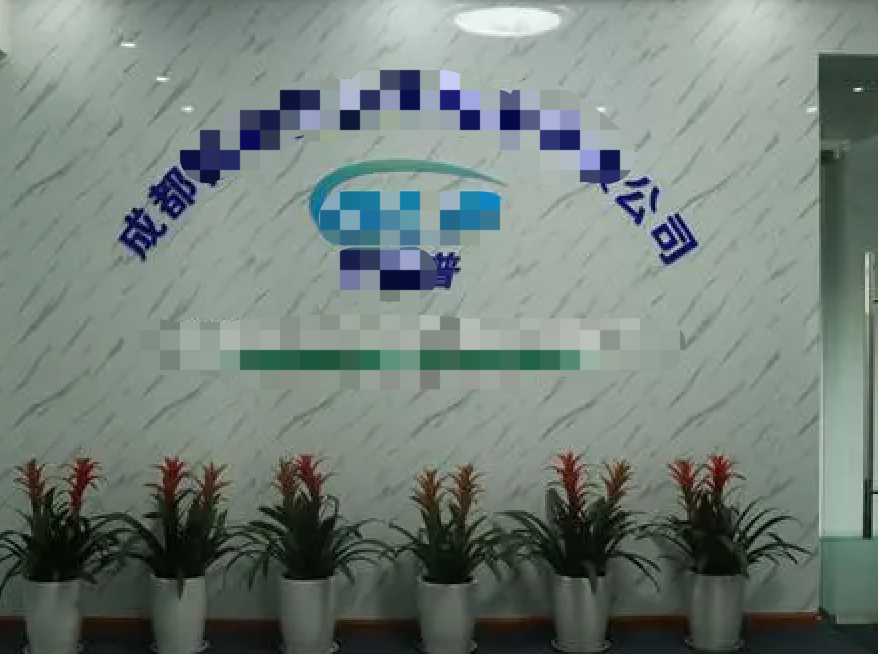 四、  话术内容（必填）1、呼入话术示例：客服：欢迎您致XXXXXXX公司，请问有什么可以帮到您！客户：您好，我在你们官网上看到了你们的信息，想询问一下你们这边客服电话是多少；客服：您这边方便留一下联系方式吗，稍后会有我们的客服联系您。客户：XXXXXXXXXXX，这是我的手机号；客服：好的，稍后会有我们的客服联系您，有什么问题可以随时咨询我们。 （此处请填写呼入的话术内容，如有多个话术可按话术一、话术二区分）2、呼出话术示例：客户：你好，哪位？客服：你好，我是XXXXXXXX公司的客服，您在我们的官网上有留下您的联系方式，是希望咨询了解我们的XXXX这块业务是吗；客户：对的，请问什么时间方便过来聊一下XXXX这块的合作；客服：好的，明天上午十点 我会安排我们咨询顾问过去 请问具体地址是什么客户：好的，地址是XXXXXXXXX客服：好的，我们明天见。 （此处请填写呼出的话术内容，如有多个话术可按话术一、话术二区分）五、本话术文档盖章后照片（重要！必填）（请将本文档一、二、三、四部分打印并盖企业章后，保存为图片，分页添加在本栏中，盖章照片将用于后续号码申请，请务必上传！谢谢！）示例如下：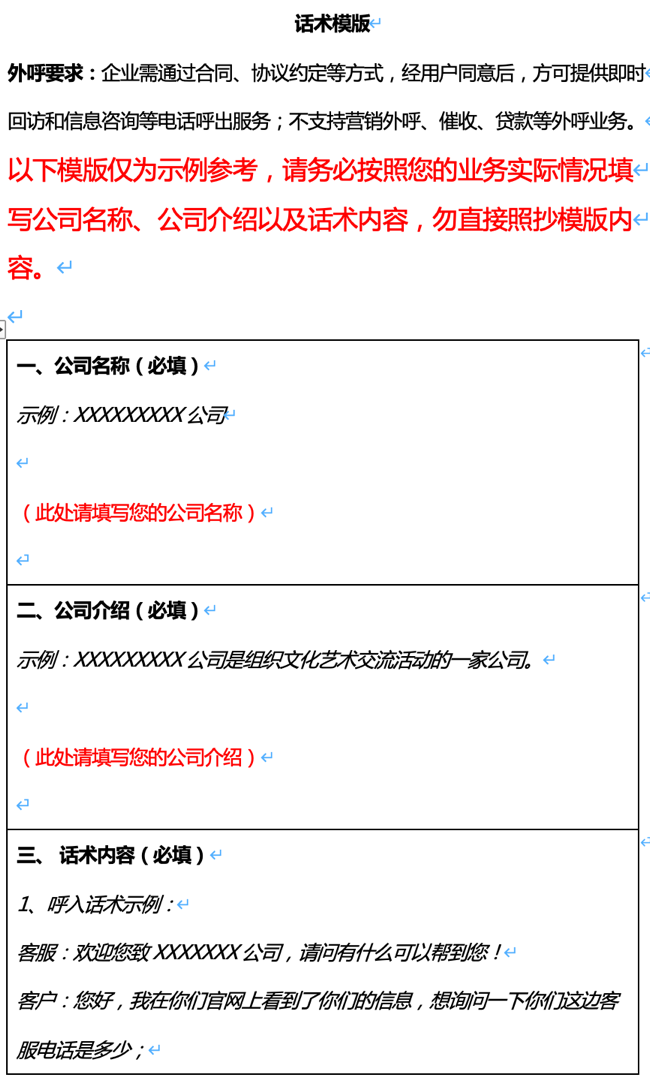 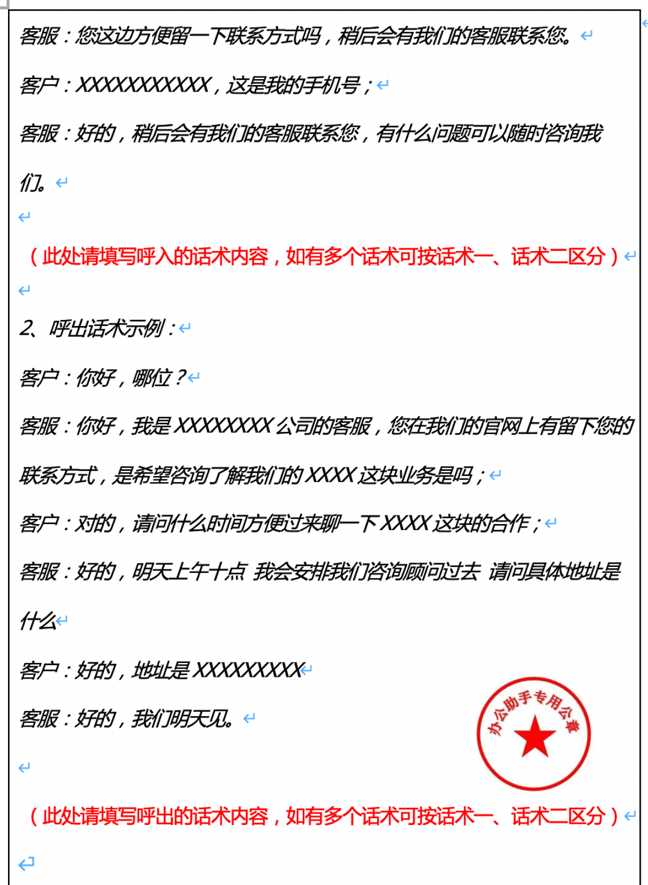 